ГЛАВАМ АДМИНИСТРАЦИЙ МУНИЦИПАЛЬНЫХ РАЙОНОВ И МЭРАМ ГОРОДСКИХ ОКРУГОВ ЧЕЧЕНСКОЙ РЕСПУБЛИКИУправление Федеральной службы государственной регистрации, кадастра и картографии по Чеченской Республике просит Вас рассмотреть вопрос о публикации в средствах массовой информации периодическом издании (районная газета) статью посвященную изменениям в учетно-регистрационной системе, а также на сайте администрации.О проведенной публикации просим сообщить с указанием ссылки в срок до 01.03.2023г.Приложение: на 1 листе.С уважением,	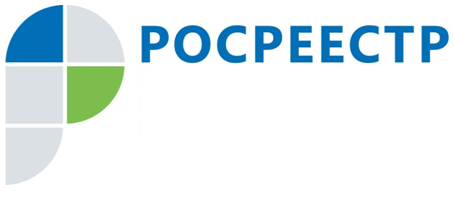 #РосреестрГосуслуги в помощь РосрееструНа портале Госуслуги можно оформить запрет на сделки с жильем без личного участия собственника. Это позволит защитить недвижимость от распоряжения без ведома или против воли владельца.Ранее для запрета сделок без личного участия нужно было заполнить форму на сайте Росреестра или подать заявление в одном из офисов МФЦ. В настоящее время наложить или снять запрет можно через госуслуги личные данные и сведения об объекте недвижимости подгрузятся из личного кабинета. Необходима подтвержденная учетная запись.Как запретить сделки без личного участия:1. На странице сервиса выберите цель: подать или снять запрет.2. Проверьте и подтвердите информацию в заявлении.3. Подпишите заявление усиленной квалифицированной электронной подписью (УКЭП). Используйте приложение Госключ для бесплатного оформления УКЭП. Срок на подписание - 24 часа.4. Ответ придет в личный кабинет в течение 5 рабочих дней.В ЕГРН появится отметка о том, что никакие сделки с вашей недвижимостью невозможны без личного присутствия. Теперь никто по доверенности или с электронной подписью не сможет продать или подарить ваше жилье - даже через нотариуса.В любой момент можно снять запрет — с помощью того же сервиса.Все просто, удобно и доступно.Заместитель руководителя Управления Росреестра по Чеченской РеспубликеА.Л. ШаиповФЕДЕРАЛЬНАЯ СЛУЖБА ГОСУДАРСТВЕННОЙ РЕГИСТРАЦИИ, КАДАСТРА И КАРТОГРАФИИ(РОСРЕЕСТР)Управление Федеральной службы государственной регистрации, кадастра и картографии по Чеченской Республике (Управление Росреестра по Чеченской Республике)ЗАМЕСТИТЕЛЬ РУКОВОДИТЕЛЯул. Моздокская, 35, г. Грозный, 364020                                     тел.: (8712) 22-31-29, факс: (8712) 22-22-89e-mail.: 20_upr@rosreestr.ru, http://www.rosreestr.gov.ru                              А.Л. Шаипов